ПРИЛОЖЕНИЕ 5.образец оформления прошивки частей тендерного предложения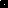 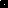 